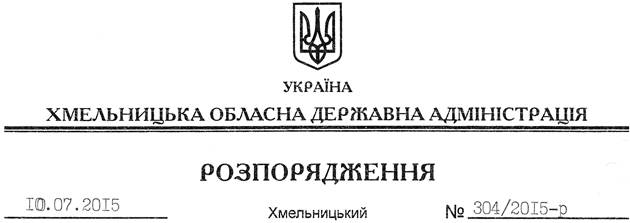 На підставі пункту 9 статті 39 Закону України “Про місцеві державні адміністрації”:Внести зміни до розпорядження голови обласної державної адміністрації від 18.03.2015 № 125/2015-р “Про склад колегії Хмельницької обласної державної адміністрації”, виклавши пункт 1 розпорядження у новій редакції:“1. Утворити колегію Хмельницької обласної державної адміністрації у такому складі:Голова адміністрації								М.ЗагороднийПро внесення змін до розпорядження голови обласної державної адміністрації від 18.03.2015 № 125/2015-рЗагороднийМихайло Васильович–голова обласної державної адміністраціїГончарІван Ярославович–голова обласної ради (за згодою)БєляковаНаталія Миколаївна–президент Хмельницької торгово-промислової палати (за згодою)ВдовиченкоАнатолій Андрійович–директор ДП “Новатор” (за згодою)КальніченкоВолодимир Ілліч–заступник голови обласної державної адміністраціїЛісовийВіталій Митрофанович–начальник обласного управління лісового та мисливського господарства (за згодою)ПрисяжнюкСергій Олександрович–обласний військовий комісар (за згодою)СкибаМикола Єгорович–ректор Хмельницького національного університету, доктор технічних наук, професор, член-кореспондент НАПН України (за згодою)ХарьковськийГеннадій Петрович–голова Федерації професійних спілок області(за згодою)ЧернилевськийКостянтин Іванович–секретар Хмельницької міської ради (за згодою)